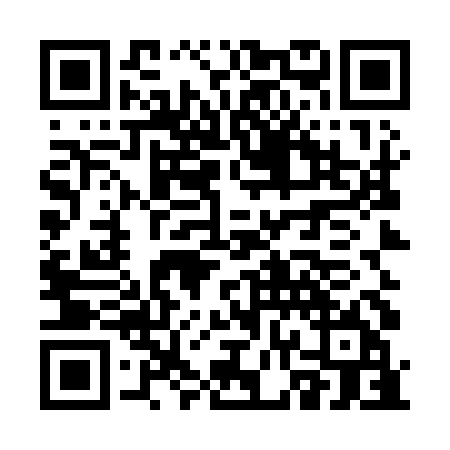 Prayer times for Bac pri Materiji, SloveniaWed 1 May 2024 - Fri 31 May 2024High Latitude Method: Angle Based RulePrayer Calculation Method: Muslim World LeagueAsar Calculation Method: HanafiPrayer times provided by https://www.salahtimes.comDateDayFajrSunriseDhuhrAsrMaghribIsha1Wed3:525:511:016:028:1110:032Thu3:505:501:016:038:1310:053Fri3:475:481:016:038:1410:074Sat3:455:471:016:048:1510:095Sun3:435:461:016:058:1610:116Mon3:415:441:016:068:1810:137Tue3:385:431:016:068:1910:158Wed3:365:411:006:078:2010:179Thu3:345:401:006:088:2110:1910Fri3:325:391:006:098:2310:2111Sat3:295:381:006:098:2410:2312Sun3:275:361:006:108:2510:2513Mon3:255:351:006:118:2610:2714Tue3:235:341:006:118:2710:2915Wed3:215:331:006:128:2910:3116Thu3:195:321:006:138:3010:3317Fri3:175:311:006:138:3110:3518Sat3:155:291:006:148:3210:3719Sun3:135:281:016:158:3310:3920Mon3:115:271:016:158:3410:4121Tue3:095:261:016:168:3510:4322Wed3:075:261:016:178:3610:4523Thu3:055:251:016:178:3710:4724Fri3:035:241:016:188:3810:4925Sat3:015:231:016:198:3910:5026Sun2:595:221:016:198:4010:5227Mon2:585:211:016:208:4110:5428Tue2:565:211:016:208:4210:5629Wed2:545:201:016:218:4310:5830Thu2:535:191:026:228:4410:5931Fri2:515:191:026:228:4511:01